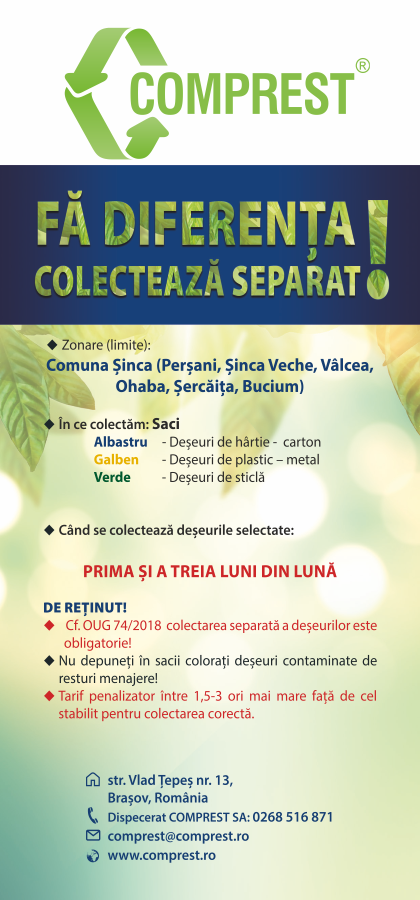 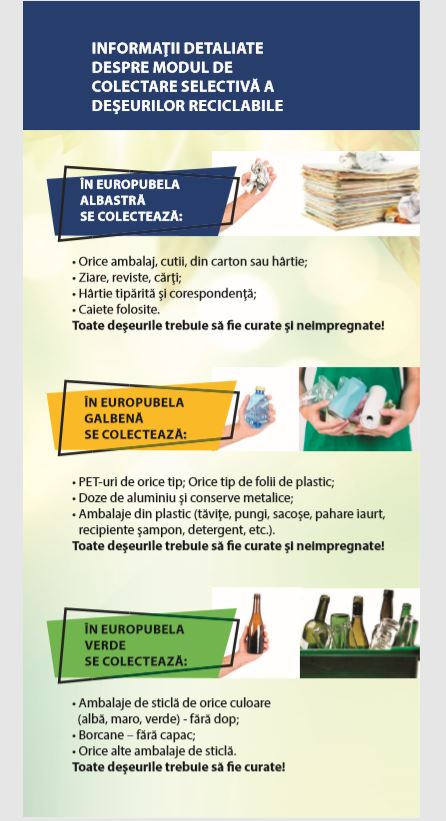 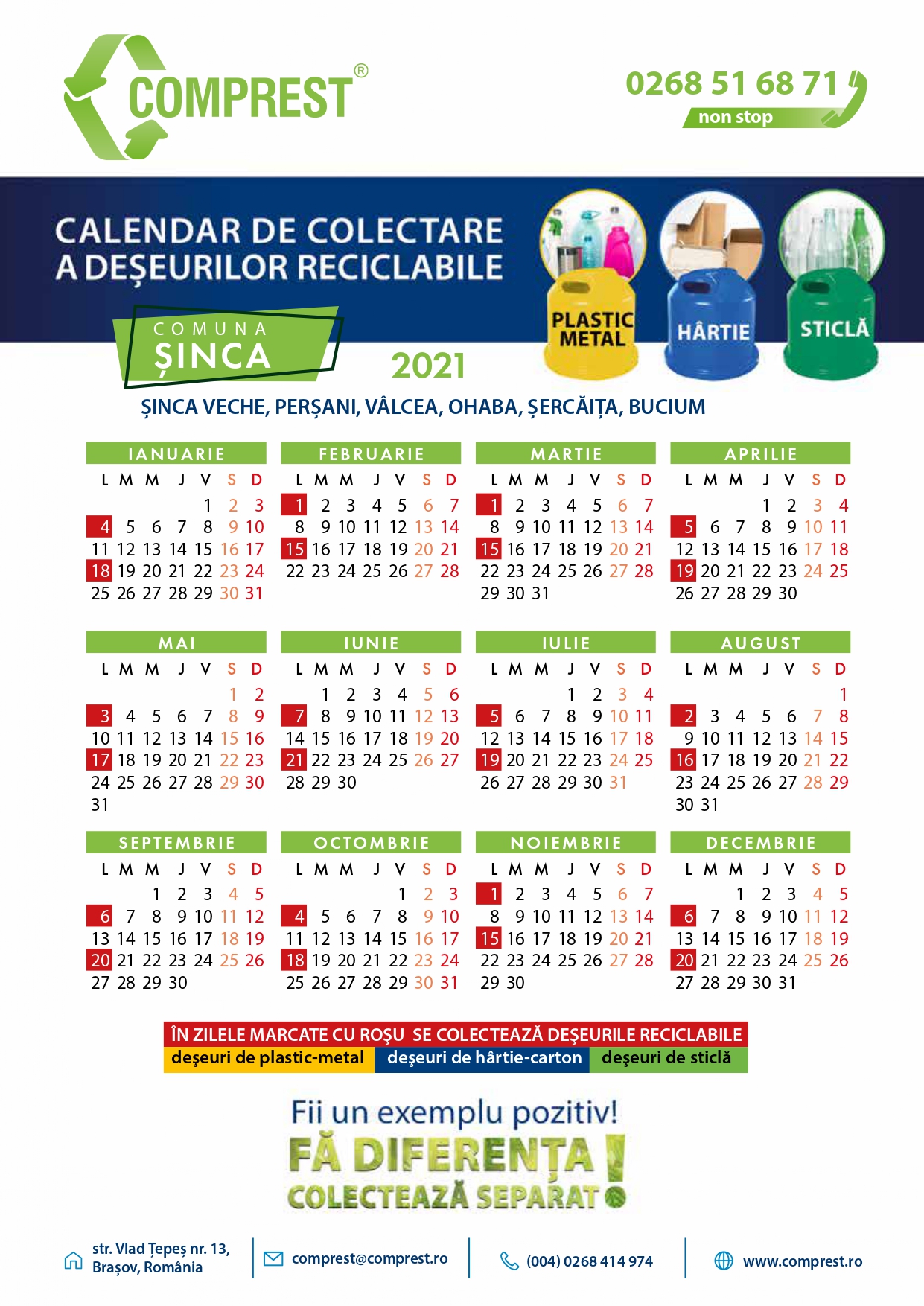 Deșeurile menajere se colecteaza astfel:In localitatea Șinca Veche: In fiecare zi de LUNI din luna (iar in cazul in care ridicarea deșeurilor nu se face in ziua de luni, se va face in ziua de miercuri, la fel ca în cazul celorlalte localitățiIn localitățile: Perșani, Ohaba, Șercăița, Bucium, Vâlcea – În fiecare zi de MIERCURI din lunăProgramul de lucru pentru incasarea plățilorA doua si a patra Miercuri din luna- 8.00-16.00 
Luni-Marti-Joi-Vineri: Teren 
Str.Principala, Nr. 314, comuna Sinca, localitatea Sinca Veche, judetul Brasov